ΧΑΡΟΚΟΠΕΙΟ  ΠΑΝΕΠΙΣΤΗΜΙΟ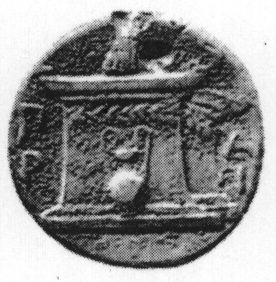       ΣΧΟΛΗ ΠΕΡΙΒΑΛΛΟΝΤΟΣ, ΓΕΩΓΡΑΦΙΑΣ ΚΑΙ ΕΦΑΡΜΟΣΜΕΝΩΝ ΟΙΚΟΝΟΜΙΚΩΝΤΜΗΜΑ ΟΙΚΙΑΚΗΣ ΟΙΚΟΝΟΜΙΑΣ ΚΑΙ ΟΙΚΟΛΟΓΙΑΣ    	 Αρ. Πρωτ: 81999		     Αθήνα, 30-09-2019ΠΡΟΓΡΑΜΜΑ ΜΕΤΑΠΤΥΧΙΑΚΩΝ ΣΠΟΥΔΩΝ (Π.Μ.Σ.) «ΕΚΠΑΙΔΕΥΣΗ ΚΑΙ ΠΟΛΙΤΙΣΜΟΣ»ΠΡΟΚΗΡΥΞΗ ΘΕΣΕΩΝ ΜΕΤΑΠΤΥΧΙΑΚΩΝ ΦΟΙΤΗΤΩΝ ΑΚΑΔΗΜΑΪΚΟΥ ΕΤΟΥΣ 2019-2020Το Τμήμα Οικιακής Οικονομίας και Οικολογίας του Χαροκοπείου Πανεπιστημίου, σύμφωνα με τις διατάξεις του Ν. 4485/2017, το Φ.Ε.Κ. επανίδρυσης του εν λόγω Π.Μ.Σ., τεύχος Β. 3721 /31.08.2018, και την απόφαση της υπ’ αριθμ. 113/27-09-2019 Συνέλευσης του Τμήματος, καλεί τους ενδιαφερόµενους από τις 29/10/2019 µέχρι και τις 17/12/2019 να καταθέσουν αίτηση και φάκελο υποψηφιότητας για συνολικά σαράντα πέντε (45) θέσεις µεταπτυχιακών φοιτητών στο Πρόγραμμα Μεταπτυχιακών Σπουδών (Π.Μ.Σ.), με τίτλο «Εκπαίδευση και Πολιτισμός» στις ακόλουθες Ειδικεύσεις:‘Παιδαγωγική Ψυχολογία και Εκπαιδευτική Πράξη’‘Διοίκηση και Διαχείριση Εκπαιδευτικών Μονάδων’‘Πολιτισμική Αγωγή’ΣΤΟΧΟΙ ΤΟΥ ΠΡΟΓΡΑΜΜΑΤΟΣΑντικείμενο του Προγράμματος Μεταπτυχιακών Σπουδών (Π.Μ.Σ) «Εκπαίδευση και Πολιτισμός» είναι η επιστημονική εξειδίκευση πτυχιούχων Πανεπιστημίων και ΤΕΙ σε θέματα Εκπαίδευσης και Πολιτισμού.Ειδικότερα, το Π.Μ.Σ. στοχεύει στη σύζευξη της εκπαιδευτικής πράξης με την πολιτισμική παιδεία, δύο επιστημονικών πεδίων που λειτουργούν ανεξάρτητα, ενώ θα ήταν χρήσιμο να συνεργάζονται και να αλληλοτροφοδοτούνται. Ειδικότερα, το Πρόγραμμα αποβλέπει στο να παράσχει στους παραπάνω πτυχιούχους: α) εξειδικευμένη ψυχοπαιδαγωγική κατάρτιση σε θέματα που σχετίζονται με τη μάθηση, τη διδασκαλία, τη γνωστική και ψυχοκοινωνική ανάπτυξη παιδιών και εφήβων, τις διαπροσωπικές σχέσεις στο σχολείο, β) εξειδικευμένη γνώση σε εκπαιδευτικούς που ενδιαφέρονται να αναλάβουν θέσεις ευθύνης ως στελέχη της εκπαίδευσης, ενισχύοντας την επιστημονική τους κατάρτιση σε θέματα οργάνωσης και διοίκησης της εκπαιδευτικής μονάδας και γ) εξειδικευμένη γνώση σε επιστήμονες και επαγγελματίεςοι οποίοι ενδιαφέρονται να εντρυφήσουν σε ειδικά θέματα τέχνης και πολιτισμού, μέσω της αξιοποίησής τους σε οργανωμένες δομές πολιτιστικής εκπαίδευσης.ΕΝΔΕΙΚΤΙΚΟ ΠΡΟΓΡΑΜΜΑ ΣΠΟΥΔΩΝΤο Π.Μ.Σ. είναι πλήρους φοίτησης. Η παρακολούθηση των μαθημάτων που διδάσκονται σε αυτό είναι υποχρεωτική. Η χρονική διάρκεια των σπουδών για την απονομή του Διπλώματος Μεταπτυχιακών Σπουδών (Δ.Μ.Σ.) ορίζεται στα τέσσερα (4) ακαδημαϊκά εξάμηνα, ενώ ως ανώτατο όριο φοίτησης ορίζονται τα τρία (3) ακαδημαϊκά έτη. Για την απόκτηση Διπλώματος Μεταπτυχιακών Σπουδών (Δ.Μ.Σ.) ο μεταπτυχιακός φοιτητής οφείλει να συγκεντρώσει εκατόν είκοσι (120) πιστωτικές μονάδες (ECTS). Ενενήντα (90) από αυτές αντιστοιχούν στα μαθήματα του Προγράμματος Σπουδών, συμπεριλαμβανομένης της Πρακτικής Άσκησης, και τριάντα (30) αντιστοιχούν στη διπλωματική εργασία. Η διδασκαλία πραγματοποιείται με πρότυπες μορφές εκπαίδευσης που συνδυάζουν διαλέξεις, ατομικές, συμμετοχικές και βιωματικές δραστηριότητες και γίνεται διά ζώσης. Η γλώσσα διδασκαλίας είναι η ελληνική. Είναι ωστόσο δυνατόν ορισμένα μαθήματα αλλά και η εκπόνηση της διπλωματικής εργασίας να πραγματοποιούνται στην αγγλική γλώσσα μετά από απόφαση της Συνέλευσης του Τμήματος. Οι ενδεικτικοί τίτλοι των μαθημάτων του Προγράμματος ανά ειδίκευση είναι οι εξής:ΕΙΔΙΚΕΥΣΗ: «Παιδαγωγική Ψυχολογία και Εκπαιδευτική Πράξη»ΕΙΔΙΚΕΥΣΗ: «Διοίκηση και Διαχείριση Εκπαιδευτικών Μονάδων»ΕΙΔΙΚΕΥΣΗ : «Πολιτισμική Αγωγή»*Πρακτική Άσκηση: Κατά τη διάρκεια του τρίτου (3ου) εξαμήνου σπουδών οι φοιτητές της Ειδίκευσης «Παιδαγωγική Ψυχολογία και Εκπαιδευτική Πράξη» πραγματοποιούν Πρακτική Άσκηση σε δομές εκπαίδευσης και υποστήριξης (γενικής ή/και ειδικής αγωγής), συμπεριλαμβανομένων των Κέντρων Διαφοροδιάγνωσης Διάγνωσης και Υποστήριξης (ΚΕΔΔΥ) μαθητών με ειδικές εκπαιδευτικές ανάγκες. Η Πρακτική Άσκηση αποσκοπεί στην ανάπτυξη και καλλιέργεια ειδικών εκπαιδευτικών και επαγγελματικών δεξιοτήτων για το σχεδιασμό, την οργάνωση, την εφαρμογή και την αξιολόγηση κατάλληλων προγραμμάτων διδασκαλίας, εκπαιδευτικής παρέμβασης και υποστήριξης μαθητών με ειδικές εκπαιδευτικές ανάγκες και δυνατότητες που φοιτούν σε σχολικές μονάδες ειδικής και γενικής αγωγής και εκπαίδευσης. Επιπρόσθετα, μέσω της Πρακτικής Άσκησης οι φοιτητές αποκτούν εμπειρία σε θέματα που σχετίζονται με την παρατήρηση, καταγραφή και αξιολόγηση των ειδικών εκπαιδευτικών αναγκών και δυνατοτήτων των μαθητών καθώς και τη συνεργασία με επαγγελματίες ψυχικής υγείας διαφόρων ειδικοτήτων στο πλαίσιο του σχεδιασμού και της εφαρμογής κατάλληλων διδακτικών/εκπαιδευτικών παρεμβάσεων. Η διάρκεια της Πρακτικής Άσκησης είναι 200 ώρες. Από τις παραπάνω ώρες, οι 180 πραγματοποιούνται σε (α) συνεργαζόμενες σχολικές μονάδες (90 ώρες ανά σχολική μονάδα) και (β) συνεργαζόμενα ΚΕΔΔΥ ή πιστοποιημένα από το Υπουργείο Παιδείας, Έρευνας και Θρησκευμάτων Ιατροπαιδαγωγικά κέντρα και Κέντρα Ψυχικής Υγείας του Υπουργείου Υγείας (90 ώρες), ενώ οι υπόλοιπες 20 αφιερώνονται στην εποπτεία της προόδου της Πρακτικής Άσκησης των φοιτητών.**Βιωματικές ασκήσεις επαγγελματικής ανάπτυξης: Αποσκοπούν στην ανάπτυξη εξειδικευμένης γνώσης και ειδικών επαγγελματικών δεξιοτήτων. Η διάρκεια τους είναι 12 ώρες και έχουν υποχρεωτικό χαρακτήρα. Ειδικότερα, στο πλαίσιο των ασκήσεων αυτών οι φοιτητές της Ειδίκευσης «Διοίκηση και Διαχείριση Εκπαιδευτικών Μονάδων», εξοικειώνονται με θέματα σχετικά με τα σύγχρονα μοντέλα σχολικής ηγεσίας και την εξέταση της αμφίδρομης σχέσης αυτής με την επαγγελματική ανάπτυξη του εκπαιδευτικού μέσω βιωματικών τεχνικών και πρακτικών μεθόδων, με απώτερο στόχο την επίτευξη υψηλών αποδόσεων των εκπαιδευτικών οργανισμών. Οι φοιτητές της Ειδίκευσης «Πολιτισμική Αγωγή», εξοικειώνονται με τη διοργάνωση πολιτιστικών δραστηριοτήτων και εκπαιδευτικών προγραμμάτων μετά από παρακολούθηση ανάλογων βιωματικών δράσεων σε σχολικές μονάδες, μουσεία, ιδρύματα και φορείς που ασχολούνται με την εκπαίδευση και τον πολιτισμό και με ακόλουθο σχολιασμό και καταγραφή απόψεων.Βιωματικά Σεμινάρια Προσωπικής Ανάπτυξης και Συμβουλευτικής Υποστήριξης: Κατά τη διάρκεια του 4ου εξαμήνου σπουδών οι φοιτητές και των τριών (3) Ειδικεύσεων του Π.Μ.Σ. «Εκπαίδευση και Πολιτισμός» είναι υποχρεωμένοι να παρακολουθήσουν τα Βιωματικά Σεμινάρια Προσωπικής Ανάπτυξης και Συμβουλευτικής Υποστήριξης. Τα σεμινάρια αυτά αποσκοπούν στην ευαισθητοποίηση των μεταπτυχιακών φοιτητών σε θέματα επικοινωνίας και προσωπικής ανάπτυξης, όπως αναγνώριση και έκφραση προσωπικών συναισθημάτων, χρήση της ενσυναίσθησης ως μέσου επικοινωνίας, διαχείριση του άγχους και των προβλημάτων που αφορούν στη σχολική τάξη, τη σχολική μονάδα και άλλους εργασιακούς χώρους, κ.ά. Τα σεμινάρια περιλαμβάνουν βιωματικές ασκήσεις και στις τρεις ειδικεύσεις, οι οποίες πραγματοποιούνται σύμφωνα με τις μεθόδους και τεχνικές διαφόρων ψυχοθεραπευτικών προσεγγίσεων, όπως η γνωσιακή-συμπεριφοριστική (CBT), η υπαρξιακή, η θεραπεία μέσω τέχνης (art therapy), η θεραπεία gestalt, το κλασικό ψυχόδραμα (psychodrama) και η δραματοθεραπεία.ΑΝΤΑΠΟΔΟΤΙΚΕΣ ΔΡΑΣΕΙΣ ΠΡΟΓΡΑΜΜΑΤΟΣ  Το Π.Μ.Σ. «Εκπαίδευση και Πολιτισμός» υποστηρίζει μια σειρά από δραστηριότητες ανταποδοτικού χαρακτήρα για τους φοιτητές του όπως βραβεία, υποτροφίες, σεμινάρια, εργαστηριακές ασκήσεις, βιωματικές ασκήσεις προσωπικής ανάπτυξης και εκπαιδευτικές ασκήσεις σε σχολικές μονάδες, μουσεία, ιδρύματα και φορείς που ασχολούνται με τον πολιτισμό. Επιπρόσθετα, το Π.Μ.Σ. διοργανώνει συνέδρια - ημερίδες με δωρεάν συμμετοχή των φοιτητών του, επισκέψεις σε μουσεία και άλλους χώρους πολιτισμού καθώς και εκπαιδευτικές εκδρομές.ΔΙΚΑΙΩΜΑ ΥΠΟΒΟΛΗΣ ΑΙΤΗΣΗΣΣτο Π.Μ.Σ. γίνονται δεκτοί πτυχιούχοι της Τριτοβάθμιας Εκπαίδευσης,  Παιδαγωγικών ή και άλλων Τμημάτων Πανεπιστημίων της ημεδαπής καθώς και Τμημάτων αναγνωρισμένων ομοταγών  ιδρυμάτων  της  αλλοδαπής. Επίσης,  γίνονται δεκτοί πτυχιούχοι Τμημάτων Τεχνολογικών Εκπαιδευτικών Ιδρυμάτων (Τ.Ε.Ι.) συναφούς γνωστικού αντικειμένου.ΔΙΑΔΙΚΑΣΙΑ ΕΠΙΛΟΓΗΣ ΥΠΟΨΗΦΙΩΝΗ επιλογή των εισακτέων θα πραγματοποιηθεί μέσω: α. Μοριοδότησης των πιστοποιημένων προσόντων του κάθε υποψηφίου και β. Προσωπικής συνέντευξης. Ο κάθε ενδιαφερόμενος θα πρέπει να υποβάλει την αίτηση και το φάκελο με τα δικαιολογητικά του στη Γραμματεία του Π.Μ.Σ. εντός των προβλεπόμενων προθεσμιών που ορίζονται στην προκήρυξη. Η Γραμματεία του Π.Μ.Σ. του Τμήματος παραλαμβάνει τις αιτήσεις και τα δικαιολογητικά των υποψηφίων, ελέγχει την εγκυρότητα των δικαιολογητικών και την πληρότητα των φακέλων τους και συντάσσει τους πίνακες των υποψηφίων. Στη συνέχεια,  διαβιβάζει  τους  πίνακες  και  τους  φακέλους  των υποψηφίων στις Επιτροπές Επιλογής Μεταπτυχιακών Φοιτητών οι οποίες έχουν την ευθύνη της διεξαγωγής των περαιτέρω διαδικασιών αξιολόγησης και τελικής επιλογής των υποψηφίων μεταπτυχιακών φοιτητών. Ακολουθεί ο πίνακας των κριτηρίων μοριοδότησης των προσόντων των υποψηφίων:ΠΙΝΑΚΑΣ ΚΡΙΤΗΡΙΩΝ ΜΟΡΙΟΔΟΤΗΣΗΣ ΠΡΟΣΟΝΤΩΝΑκολουθεί επιστημονική συζήτηση-συνέντευξη που αξιολογείται µε 35%. Με βάση και τα αποτελέσματα της συνέντευξης συντάσσεται ο τελικός πίνακας αξιολόγησης των υποψηφίων, σύμφωνα με τον οποίο οι πρώτοι 45 (15 ανά Ειδίκευση) γίνονται δεκτοί στο Πρόγραμμα. ΔΙΚΑΙΟΛΟΓΗΤΙΚΑΟι ενδιαφερόμενοι θα πρέπει να καταθέσουν εμπρόθεσμα στη Γραμματεία του Προγράμματος τα ακόλουθα δικαιολογητικά:Αίτηση  υποψηφιότητας, συμπληρωμένη  και  υπογεγραμμένη από τον υποψήφιο (διατίθεται  από  τη  Γραμματεία  του Π.Μ.Σ. και στην αντίστοιχη ιστοσελίδα του Τμήματος).Φωτοτυπία των δύο όψεων της αστυνομικής ταυτότητας.Αναλυτικό βιογραφικό σημείωμα.Αντίγραφο πτυχίου, με αναγνώριση του ΔΟΑΤΑΠ για τίτλους σπουδών που προέρχονται από Πανεπιστήμιο της αλλοδαπής.Πιστοποιητικό σπουδών με αναλυτική βαθμολογία όλων των προπτυχιακών μαθημάτων και της πτυχιακής εργασίας.Άλλα αντίγραφα πτυχίων Πανεπιστημίων ή Τ.Ε.Ι. (εφόσον υπάρχουν).Αντίγραφα μεταπτυχιακών τίτλων σπουδών (εφόσον υπάρχουν).Επικυρωμένα αντίγραφα πιστοποιητικών ξένων γλωσσών, επιπέδου τουλάχιστον Β2 (όπως αναγνωρίζονται κατά το ΑΣΕΠ).Αντίγραφα επιστημονικών δημοσιεύσεων ή άλλου επιστημονικού συγγραφικού έργου  (εφόσον υπάρχουν).Αντίγραφα βεβαιώσεων παρακολούθησης επιμορφωτικών προγραμμάτων ή προγραμμάτων κατάρτισης (εφόσον υπάρχουν).Αντίγραφο βεβαίωσης γνώσης Η/Υ (εφόσον υπάρχουν).Βεβαίωση προϋπηρεσίας (εφόσον υπάρχει).Συστατικές επιστολές (με το ονοματεπώνυμο, τον τίτλο, τη θέση, τη διεύθυνση και το τηλέφωνο του συντάξαντος). Η μία τουλάχιστον εκ των δύο συστατικών επιστολών δύναται να προέρχεται από ακαδημαϊκό δάσκαλο.  Όποιο επιπρόσθετο πιστοποιητικό κρίνουν σημαντικό για την αξιολόγηση του φακέλου τους  ΥΛΟΠΟΙΗΣΗ Π.Μ.Σ.Η φοίτηση των επιτυχόντων στο Πρόγραμμα θα ξεκινήσει στο εαρινό εξάμηνο του τρέχοντος ακαδημαϊκού έτους και θα υλοποιείται στο Χαροκόπειο Πανεπιστήμιο. Η φοίτηση θα πραγματοποιείται καθημερινές, δύο έως τρία απογεύματα εβδομαδιαίως. ΚΟΣΤΟΣ ΦΟΙΤΗΣΗΣΤο ύψος των τελών φοίτησης ανέρχεται στο ποσό των τριών χιλιάδων και πεντακοσίων (3.500) ευρώ, το οποίο καταβάλλεται σε οκτώ ισόποσες δόσεις των 437,5 ευρώ κατά την έναρξη και λήξη κάθε ακαδημαϊκού εξαμήνου.Απαλλάσσονται από τα τέλη φοίτησης οι φοιτητές του Π.Μ.Σ. «Εκπαίδευση και Πολιτισμός» που πληρούν τις προϋποθέσεις οι οποίες προβλέπονται στην τρέχουσα νομοθεσία. Σε κάθε περίπτωση, οι απαλλασσόμενοι φοιτητές δεν ξεπερνούν το ποσοστό του τριάντα τοις εκατό (30%) του συνολικού αριθμού των φοιτητών που εισάγονται στο Π.Μ.Σ. και για την Ειδίκευση που επιλέγουν κατά τη διαδικασία εισαγωγής.Αν οι δικαιούχοι υπερβαίνουν το ποσοστό του προηγούμενου εδαφίου, επιλέγονται με σειρά κατάταξης ξεκινώντας από αυτούς που έχουν το μικρότερο εισόδημα, σύμφωνα με τη διαδικασία που προβλέπεται στις κείμενες διατάξεις του νόμου.Η αίτηση για απαλλαγή από τα τέλη φοίτησης υποβάλλεται ύστερα από την ολοκλήρωση της διαδικασίας επιλογής και εγγραφής των φοιτητών των Π.Μ.Σ. Όσοι λαμβάνουν υποτροφία από άλλη πηγή ή έχουν ήδη απαλλαχθεί από την καταβολή τελών φοίτησης σε άλλο Π.Μ.Σ. δε δικαιούνται απαλλαγής.ΥΠΟΒΟΛΗ ΑΙΤΗΣΗΣ ΚΑΙ ΦΑΚΕΛΟΥ ΔΙΚΑΙΟΛΟΓΗΤΙΚΩΝ Η αίτηση συμμετοχής στο Πρόγραμμα (σε ειδικό έντυπο, το οποίο διατίθεται και σε ηλεκτρονική μορφή στην ιστοσελίδα του Πανεπιστημίου) μαζί με τον πλήρη φάκελο δικαιολογητικών θα υποβάλλονται από τους ενδιαφερόμενους στη Γραμματεία του Μεταπτυχιακού, Κεντρικό κτήριο του Χαροκοπείου Πανεπιστημίου, 1ος όροφος, ΓΡΑΜΜΑΤΕΙΑ ΤΜΗΜΑΤΟΣ ΟΙΚΙΑΚΗΣ ΟΙΚΟΝΟΜΙΑΣ ΚΑΙ ΟΙΚΟΛΟΓΙΑΣ, κα Καραγεώργου Ελισσάβετ, κατά τις εργάσιμες ημέρες, από 29/10/2019 έως και τις 17/12/2019, ώρες 11.00-14.30.   Η αίτηση μαζί με τον πλήρη φάκελο δικαιολογητικών μπορεί να αποσταλεί από τους ενδιαφερομένους και ταχυδρομικά (σφραγίδα ταχυδρομείου έως και 17/12/2019), στη διεύθυνση: ΧΑΡΟΚΟΠΕΙΟ ΠΑΝΕΠΙΣΤΗΜΙΟΣχολή Περιβάλλοντος, Γεωγραφίας, και Εφαρμοσμένων Οικονομικών, Τμήμα Οικιακής Οικονομίας και Οικολογίας, Π.Μ.Σ. «ΕΚΠΑΙΔΕΥΣΗ ΚΑΙ ΠΟΛΙΤΙΣΜΟΣ»Ελ. Βενιζέλου 70, Τ.Κ. 17671 Καλλιθέα, ΑΤΤΙΚΗ(υπόψιν κας Καραγεώργου Ελισσάβετ, κεντρικό κτήριο, Γραμματεία Τμ. Οικιακής Οικονομίας και Οικολογίας).Για περισσότερες πληροφορίες οι ενδιαφερόμενοι μπορούν να απευθύνονται καθημερινά από 12.00 έως 14.30 στη Γραμματεία του Π.Μ.Σ. «Εκπαίδευση και Πολιτισμός», κα Καραγεώργου Ελισσάβετ  τηλεφωνικά στο 210-9549215 ή ηλεκτρονικά στη διεύθυνση ekpolsec@hua.gr.  Οι ανακοινώσεις για τη διαδικασία επιλογής στο Π.Μ.Σ. θα αναρτώνται σταδιακά στην ιστοσελίδα του Π.Μ.Σ. http://www.dhee.hua.gr/index.php/el/dhee-news-gr/dhee-newsmsc-el/dhee-newsmsc-ekpaidefsikaipolitismos-el και η ευθύνη έγκαιρης ενημέρωσης βαραίνει τους υποψήφιους.							           Αθήνα, 30/09/2019Η Πρόεδρος του ΤμήματοςΚωνσταντίνα Κουτρούμπα     Αναπληρώτρια Καθηγήτρια1o  εξάμηνο σπουδών1o  εξάμηνο σπουδών1o  εξάμηνο σπουδών1o  εξάμηνο σπουδώνΤίτλοι μαθημάτωνΤίτλοι μαθημάτωνΤίτλοι μαθημάτωνΑριθμός Πιστωτικών Μονάδων ECTS1Παιδαγωγική Ψυχολογία 882Ανάπτυξη του εκπαιδευτικού και αποτελεσματική μάθηση 773Δυσκολίες επικοινωνίας και διαπροσωπικές σχέσεις μαθητών με ειδικές εκπαιδευτικές ανάγκες774Μεθοδολογία της έρευνας και στατιστική 882o εξάμηνο σπουδών2o εξάμηνο σπουδών2o εξάμηνο σπουδών2o εξάμηνο σπουδώνΤίτλοι μαθημάτωνΤίτλοι μαθημάτωνΤίτλοι μαθημάτωνΑριθμός Πιστωτικών Μονάδων ECTS1Αναπτυξιακή Ψυχολογία992Ψυχοπαιδαγωγική αξιολόγηση773Μαθησιακές δυσκολίες: Διάγνωση και αντιμετώπιση774Διαφοροποιημένη διδασκαλία στη σχολική τάξη773o εξάμηνο σπουδών3o εξάμηνο σπουδών3o εξάμηνο σπουδών3o εξάμηνο σπουδώνΤίτλοι μαθημάτωνΤίτλοι μαθημάτωνΤίτλοι μαθημάτωνΑριθμός Πιστωτικών Μονάδων ECTS1Διαπολιτισμικότητα και εκπαίδευση552Ανάπτυξη γνωστικών δεξιοτήτων των μαθητών553Πρακτική Άσκηση*20204o εξάμηνο σπουδών4o εξάμηνο σπουδών4o εξάμηνο σπουδών4o εξάμηνο σπουδώνΤίτλος μαθήματοςΤίτλος μαθήματοςΤίτλος μαθήματοςΑριθμός Πιστωτικών Μονάδων ECTSΔιπλωματική ΕργασίαΔιπλωματική ΕργασίαΔιπλωματική Εργασία30Σύνολο Πιστωτικών Μονάδων ECTSΣύνολο Πιστωτικών Μονάδων ECTSΣύνολο Πιστωτικών Μονάδων ECTS1201o  εξάμηνο σπουδών1o  εξάμηνο σπουδών1o  εξάμηνο σπουδών1o  εξάμηνο σπουδώνΤίτλοι μαθημάτωνΤίτλοι μαθημάτωνΤίτλοι μαθημάτωνΑριθμός Πιστωτικών Μονάδων ECTS1Οργάνωση και διοίκηση της εκπαίδευσης882Θεσμικό πλαίσιο διοίκησης σχολικών μονάδων 773Οργάνωση και διοίκηση της σχολικής τάξης774Οργανωσιακή συμπεριφορά στην εκπαίδευση882o εξάμηνο σπουδών2o εξάμηνο σπουδών2o εξάμηνο σπουδών2o εξάμηνο σπουδώνΤίτλοι μαθημάτωνΤίτλοι μαθημάτωνΤίτλοι μαθημάτωνΑριθμός Πιστωτικών Μονάδων ECTS1Μεθοδολογία Έρευνας-Στατιστική882Αξιολόγηση  Σχολικών Μονάδων, Εκπαιδευτικών και Στελεχών Εκπαίδευσης773Σχολική ηγεσία και επαγγελματική ανάπτυξη του εκπαιδευτικού-Βιωματικές Ασκήσεις Επαγγελματικής Ανάπτυξης884Πολιτιστική Πολιτική στην Εκπαιδευτική Μονάδα773o εξάμηνο σπουδών3o εξάμηνο σπουδών3o εξάμηνο σπουδών3o εξάμηνο σπουδώνΤίτλοι μαθημάτωνΤίτλοι μαθημάτωνΤίτλοι μαθημάτωνΑριθμός Πιστωτικών Μονάδων ECTS1Οικονομικά της Εκπαίδευσης και της σχολικής μονάδας772Αποτελεσματική ηγεσία και Διοίκηση ανθρώπινων πόρων883Καινοτομία και επιχειρηματικότητα στην Εκπαίδευση774Εφαρμογή των Τ.Π.Ε. στη διοίκηση της εκπαίδευσης και την εκπαιδευτική πράξη884o εξάμηνο σπουδών4o εξάμηνο σπουδών4o εξάμηνο σπουδών4o εξάμηνο σπουδώνΤίτλος μαθήματοςΤίτλος μαθήματοςΤίτλος μαθήματοςΑριθμός Πιστωτικών Μονάδων ECTSΔιπλωματική ΕργασίαΔιπλωματική ΕργασίαΔιπλωματική Εργασία30Σύνολο Πιστωτικών Μονάδων ECTSΣύνολο Πιστωτικών Μονάδων ECTSΣύνολο Πιστωτικών Μονάδων ECTS1201o εξάμηνο σπουδών1o εξάμηνο σπουδών1o εξάμηνο σπουδώνΤίτλοι μαθημάτωνΤίτλοι μαθημάτωνΑριθμός Πιστωτικών Μονάδων ECTS1Πολιτισμός και Πολιτισμοί82Μαθησιακό περιβάλλον και αποτελεσματική διδασκαλία83Παιδαγωγική του θεάτρου74Διατροφή και Πολιτισμός72o εξάμηνο σπουδών2o εξάμηνο σπουδών2o εξάμηνο σπουδώνΤίτλοι μαθημάτωνΤίτλοι μαθημάτωνΑριθμός Πιστωτικών Μονάδων ECTS1Ιστορία της ευρωπαϊκής τέχνης - Βιωματικές ασκήσεις επαγγελματικής ανάπτυξης**82Μουσειακή εκπαίδευση73Πολιτισμός και περιβάλλον 64Πολιτισμός, τουρισμός και επιχειρηματικότητα93o εξάμηνο σπουδών3o εξάμηνο σπουδών3o εξάμηνο σπουδώνΤίτλοι μαθημάτων Τίτλοι μαθημάτων Αριθμός Πιστωτικών Μονάδων ECTS1Πολιτιστικές διαδρομές72Πολιτισμική τεχνολογία83Λογοτεχνία και Τύπος στην εκπαίδευση74Μεθοδολογία της έρευνας84o εξάμηνο σπουδών4o εξάμηνο σπουδών4o εξάμηνο σπουδώνΤίτλος μαθήματοςΤίτλος μαθήματοςΑριθμός Πιστωτικών Μονάδων ECTSΔιπλωματική ΕργασίαΔιπλωματική Εργασία30Σύνολο Πιστωτικών Μονάδων ECTSΣύνολο Πιστωτικών Μονάδων ECTS120ΠΡΟΣΟΝΤΑ ΥΠΟΨΗΦΙΟΥΑΞΙΟΛΟΓΙΚΕΣ ΜΟΝΑΔΕΣ Βαθμός πτυχίου (σε περίπτωση περισσότερων του ενός πτυχίου προσμετράται ο βαθμός του πιο συναφούς με το περιεχόμενο του ΠΜΣ)μέγιστο όριο: 9 μονάδες- Άριστα (≥ 8.50)9 μονάδες- Πολύ καλά (6.50 έως 8.49)6 μονάδες - Καλά (≤ 6.49)3 μονάδεςΣυνάφεια προπτυχιακών μαθημάτωνμέγιστο όριο: 5 μονάδες- Μεγάλη συνάφεια                4-5 μονάδες- Μέση συνάφεια                2-3 μονάδες- Μικρή συνάφεια                    0-1 μονάδεςΠτυχιακή Εργασία (με βάση τη συνάφεια)μέγιστο όριο: 4 μονάδες- Μεγάλη συνάφειαμονάδεςΜερική συνάφεια2 μονάδεςΚαθόλου συνάφεια                    0 μονάδεςΔεύτερο πτυχίομέγιστο όριο: 4 μονάδες- από Πανεπιστήμιο4 μονάδες- από ΤΕΙ2 μονάδες Πτυχίο Αγγλικής γλώσσαςμέγιστο όριο: 7 μονάδες- Επιπέδου Γ2 (άριστη γνώση)7 μονάδες- Επιπέδου Γ1 (πολύ καλή γνώση)5 μονάδες - Επιπέδου Β2 (καλή γνώση)3 μονάδεςΠτυχία άλλων ξένων γλωσσών πέραν της Αγγλικής (επιπέδου τουλάχιστον Β2)μέγιστο όριο: 4 μονάδες(2 μονάδες ανά γλώσσα - μέχρι δύο γλώσσες)Διδακτορικό Δίπλωμα6 μονάδεςΜεταπτυχιακό Δίπλωμαμέγιστο όριο: 6 μονάδες- Συναφές6 μονάδες- Μη συναφές4 μονάδες Παρακολούθηση συναφών επιμορφωτικών προγραμμάτων ή προγραμμάτων κατάρτισης (διάρκεια κάθε προγράμματος ≥ 100 ώρες)μέγιστο όριο: 4 μονάδες(2 μονάδες ανά σεμινάριο - μέχρι δύο σεμινάρια)Προϋπηρεσία στην εκπαίδευση (δημόσια ή ιδιωτική για όλες τις Κατευθύνσεις) ή σε άλλο πολιτιστικό φορέα (για την Ειδίκευση ‘Πολιτισμική Αγωγή’)μέγιστο όριο: 5 μονάδες- μεγαλύτερη από 10 χρόνια5 μονάδες- 4 έως 10 χρόνια4 μονάδες - 1 έως 3 χρόνια3 μονάδεςΔημοσιεύσεις σε επιστημονικά περιοδικά ή πλήρη πρακτικά επιστημονικών συνεδρίων με κριτές μέγιστο όριο: 4 μονάδες(1 μονάδα ανά δημοσίευση - μέχρι τέσσερεις δημοσιεύσεις)Άλλο συναφές συγγραφικό έργο (π.χ. δημοσιευμένα εγχειρίδια ή εκπαιδευτικό υλικό με ISBN)2 μονάδεςΓνώση Η/Υ από πιστοποιημένο φορέα 3 μονάδεςΣυστατικές επιστολέςμέγιστο όριο: 2 μονάδες(1 μονάδα ανά συστατική επιστολή - μέχρι δύο συστατικές επιστολές)Επιστημονική συζήτηση - συνέντευξη35 μονάδεςΣΥΝΟΛΟ100 μονάδες